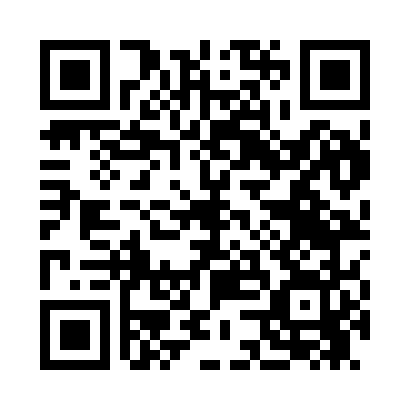 Prayer times for Old Agency, Montana, USAMon 1 Jul 2024 - Wed 31 Jul 2024High Latitude Method: Angle Based RulePrayer Calculation Method: Islamic Society of North AmericaAsar Calculation Method: ShafiPrayer times provided by https://www.salahtimes.comDateDayFajrSunriseDhuhrAsrMaghribIsha1Mon3:435:451:415:559:3711:392Tue3:445:461:415:559:3711:393Wed3:445:471:425:559:3611:394Thu3:445:471:425:559:3611:395Fri3:455:481:425:559:3611:396Sat3:455:491:425:559:3511:397Sun3:465:501:425:559:3511:388Mon3:465:501:425:559:3411:389Tue3:475:511:435:559:3411:3810Wed3:485:521:435:549:3311:3611Thu3:505:531:435:549:3211:3512Fri3:525:541:435:549:3211:3313Sat3:535:551:435:549:3111:3214Sun3:555:561:435:549:3011:3015Mon3:575:571:435:549:2911:2916Tue3:595:581:435:549:2811:2717Wed4:005:591:435:539:2711:2618Thu4:026:001:445:539:2711:2419Fri4:046:011:445:539:2611:2220Sat4:066:021:445:529:2511:2021Sun4:086:031:445:529:2411:1822Mon4:106:041:445:529:2211:1723Tue4:126:061:445:519:2111:1524Wed4:146:071:445:519:2011:1325Thu4:166:081:445:519:1911:1126Fri4:176:091:445:509:1811:0927Sat4:196:101:445:509:1711:0728Sun4:216:121:445:499:1511:0529Mon4:236:131:445:499:1411:0330Tue4:256:141:445:489:1311:0131Wed4:276:151:445:489:1110:59